22.05.2020r.Temat: Uśmiechnięte buzieZabawa „Czy to jest…?”. Rodzic wybiera jedną z zabawek znajdujących się w pokoju, ale nie mówi dziecku, którą. Zadaniem dziecka jest  odgadnąć na podstawie informacji zdobytych podczas zadawania pytań. R może odpowiedzieć na nie tylko TAK lub NIE.
Medale- układanie medali w kolejności od najmniejszego do największego 
i przeliczanie. Przeliczanie w zakresie 1-4. Stosowanie określeń mniejszy, większy. 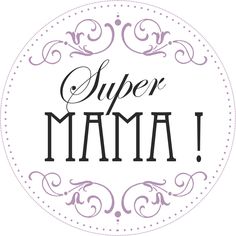 Praca plastyczna „Uśmiechnięta buzia”. R. daje dziecku dwa papierowe, jednorazowe talerzyki. Dziecko maluje lub rysuje na nich swoje uśmiechnięte buzie. Gotowe prace dziecko wręcza Rodzicom. 